НБИКС-технологии и концепция современной войныГерман Евсеевич Кричевский,профессор, доктор технических наук, заслуженный деятель науки РФОтрывок из главы «NBICS-технологии в военном деле» книги профессора Германа Кричевского «Нано, био, инфо, когно, социо (NBICS) – технологии для Мира и Войны».(по вопросам приобретения полного текста главы «NBICS-технологии в военном деле» обращаться к автору – профессору Кричевскому gek20003@gmail.com) т. 89104150850Концепция современной войны.Должен сразу предупредить читателей, что в данной главе и речи не будет о нанокомарах-убийцах, роях наномушек, ослепляющих и обездвиживающих целые армии, прочих нанороботах-киллерах, байками про которые любят потчевать наивных журналисток отставные генералы. Не будет и пересказов небылиц нынешних инженеров гариных про «умную пыль», которую они намереваются разбрасывать с самолетов над зоной боевых действий, чтобы тысячи крошечных сенсоров-радиопередатчиков незаметно для противника отслеживали все его перемещения и действия или, пуще того, объединяясь в тучи, превращались в мощное оружие. Не будет страшилок про нанотехнологическое оружие, многократно превосходит ядерное, которое, по разумению авторов сего бреда способно полностью уничтожить биосферу Земли, вплоть до бактерий и вирусов. Наша планета такое за свою жизнь пережила, что нам и не снилось. А против лома нет приема: для того, чтобы стереть с лица Земли нашу цивилизацию в ее нынешнем виде достаточно и атомного оружия без всяких нанотехнологий.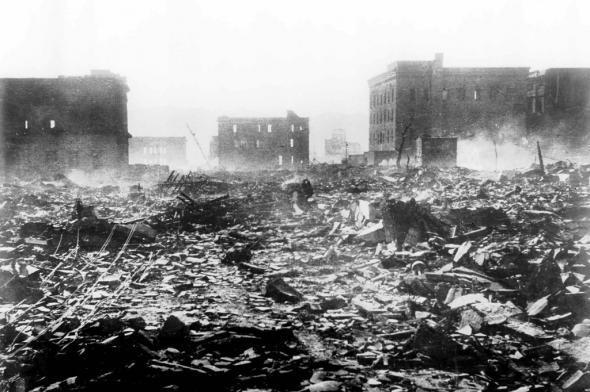 Рисунок 6. Руины японского города Хиросима после атомной бомбардировки США в 1945 году.Тут будет рассказ о реальных достижениях в области военного дела, которые уже прошли боевое крещение в локальных военных конфликтах, которые постоянно возникают на нашей планете с нашего молчаливого согласия по воле драчливых политиков с непомерными амбициями и большими комплексами. Прошли в виде боевых средств, созданных с помощью NBICS-технологий, где социальный уклон делает сильный крен в сторону реализации амбиций приверженцев теории и практики доминирования над себе подобными насильственным путем, то есть в военном деле.Если при разговоре о будущем NBICS-технологий отвлечься от мифов про суперпупернанооружие, творимых самими же учеными в связке с продвинутыми фантастами и отвязными журналистами, разбавленных вбросами интервью с отставными спецами в погонах, то на поверхности останется тот непреложный факт, что NBICS-технологии сильно двинут вперед привычные нам виды оружия и тактику их применения, про которое здесь и пойдет речь. Ну, а нанокомары-убийцы, чипы в башке солдата, биороботы в печенках генштаба, нанотанки в кармане генерала, нанопыль на поле боя пусть останутся на совести творцов этих мифов.Здесь в первую очередь стоит отметить, что сейчас боевые действия – это, наряду с тактикой и стратегией, определяемыми военными специалистами, еще и состязание ученых и инженеров на поле боя: успех в нынешних боевых операциях невозможен без применения современных технических средств, среди которых особняком стоят средства доставки техники и личного состава в район боевых действий, то есть транспортные средства. Про них в основном и пойдет речь в данной главе.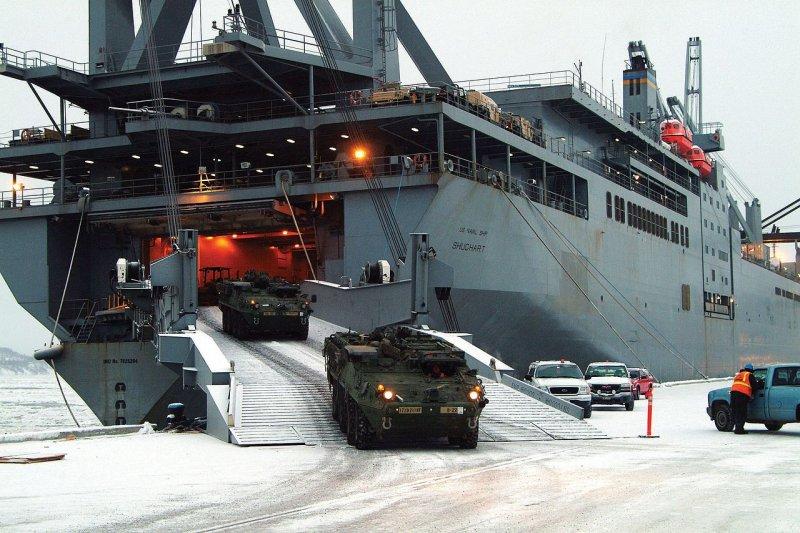 Рисунок 7. Разгрузка военного транспорта.Сегодня, и особенно в будущем, вклад нанотехнологий в развитие транспорта всех видов: наземный, воздушный, космический, речной, морской, подводный, цивильный и армейский – огромен. И, конечно, не только нанотехнологий, но всего комплекса НБИКС-технологий. Они открывают новые возможности реализации старых пожеланий к идеальным транспортным средствам. В частности для армии, где средства передвижения должны быть быстрыми, прочными, легкими, безопасными, потреблять мало энергии, а совсем в скором будущем – беспилотными и высоко информационно и коммуникационно оснащенными.Военный транспорт будущего для наземных операций.Наземные транспортные средства для боевых операций должны отвечать следующим требованиям: мультицелевые, умноуправляемые, легкие на подъем по тревоге, потребляющие мало энергии, безопасные и комфортные для экипажа и десанта. В частности, армейский автомобиль должен иметь бронированную защиту, специфическую детекцию, чувствительные обзорные сенсоры и системы защитного оружия. Все это достигается за счет внедрения НБИКС-технологий в армейский транспорт.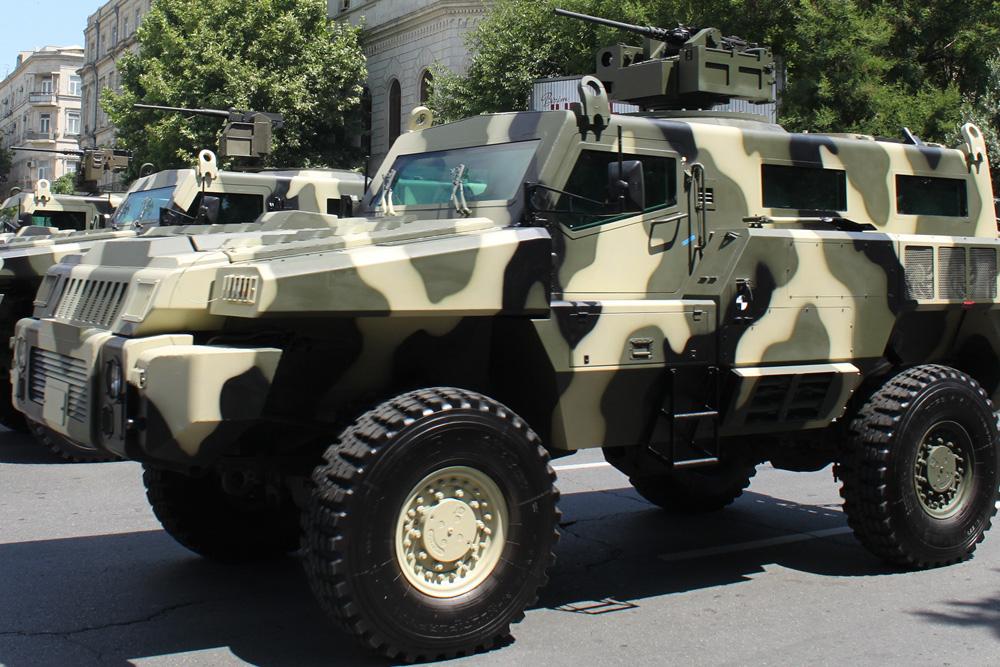 Рисунок 8. Современный армейский автомобиль.Одно из составляющих НБИКС-технологий – нанотехнологии – позволяют применять в армейском транспорте новые конструкционные материалы со следующими функциями:- малый вес: высокопрочные композиты на основе полимеров, заменяющие металл, обеспечивающие снижение веса транспортного средства;- умные компоненты: материалы, формирующиеся в необходимое время, и сенсоры, постоянно контролирующие состояние техники; комплекс обеспечивает саморемонтирование техники или самолечение систем в случае неисправностей или боевого поражения;- адаптация: активные структуры, изменяющие свое состояние под внешним воздействием - управляемая маскировка, жидкая броня на основе суспензии, переходящей из жидкого состояния в твердое под действием внешнего динамического воздействия;- невидимость для радаров: материалы-невидимки (стелс-покрытие), абсорбирующие излучение радаров;- защита от пуль и снарядов: наночастицы, нановолокна с усиленной антибаллистической структурой, реактивные наночастицы, амортизирующие нанотрубки.Помимо этого, НБИКС-технологии открывают пути для внедрения в армейский транспорт информационных технологий, обеспечивающих:- определение позиции на основе современных средств связи;- навигацию для прокладывания маршрута на основе GPS;- идентификацию свой-чужой на основе RFID-меток;- безопасность на основе определения месторасположения неопознанных объектов с помощью микрорадаров.В плане управления операциями на поле боя НБИКС-технологии предоставляют такие возможности как удаленное и автоматическое управление.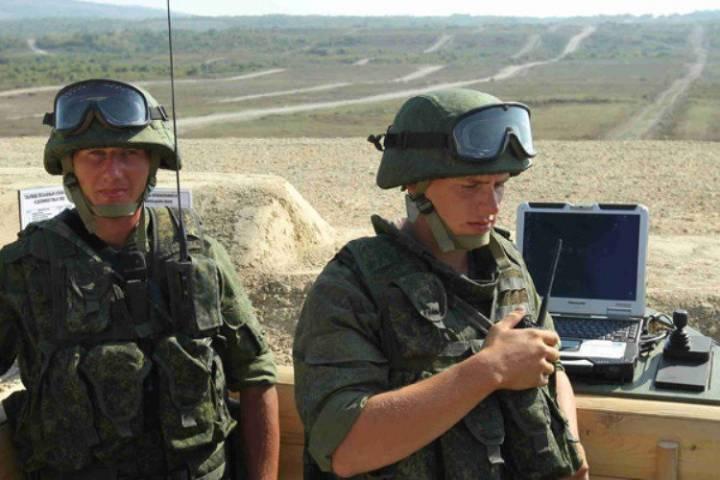 Рисунок 9. Управление боевыми операциями.С использованием нанотехнологий, сенсоров и беспроводной связи возможно дистанционное и беспилотное управление любым транспортом, в том числе и армейским: микросенсоры интегрируются с исполнительными механизмами, источниками энергопитания, приборами обзора, к чему добавляются датчики контроля расхода энергии.По части контроля энергии НБИКС-технологии открывают для конструкторов военной техники секрет фокуса с манипуляциями эффективности силового питания:- гибридное: углеводородное и электрическое питание, управление в автоматическом режиме при контроле движения средствами автоматики за расходом энергии;- дизельное и биотопливо с водородным источником и микрореактором для конверсии энергии (химическая в электрическую);- микроводородные топливные элементы;- миниатюризация элементной базы для управления системами энергообеспечения.Тут следует добавить, что при развитии нанотехнологий и сенсорной техники возможно управлять дистанционно любым транспортом без пилота, в том числе и армейским. При этом минимизируется вес, размер, расход топлива и энергии, уменьшается возможность обнаружения боевых единиц системами обнаружения противника. И все это, благодаря применению новых конструкционных материалов на основе НБИКС-технологий.Танки, боевые машины пехоты.Что касается чисто наземной техники для мобильных боевых операций – танков и БМП – то тут требования по части техзадания на их создание в укладываются в простую формулу: они должны быть легкими и владеть многими функциями атаки и выживаемости для выполнения задач современной стратегии и тактики войны.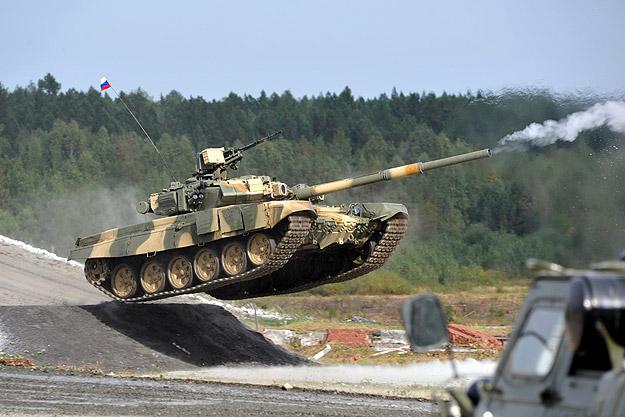 Рисунок 10. Танки должны быть быстрыми.В частности, танки должны быть более быстрыми и смертоносными. Вопросом является, оставлять ли у танков пушки традиционного калибра или вооружить точными микроорудиями. Это определяется общим весом совместно с материалом брони. Цель – с помощью композитных пластин создать легкие бронемашины с наноброней, защищающей самые жизненно важные точки танка и БМП.Кроме того, внешний слой брони танков и БМП должен иметь покрытие, устраняющее последствия применения противником химического и биологического оружия, и средства их дезактивации. Также армейские наземные транспортные средства должны быть обеспечены управляемой системой универсальной маскировки в дневное и ночное время. Необходимо придать им способность не обнаруживаться, быть герметичным и иметь достаточно снарядов. Кроме того необходимо оборудовать их микросистемами: микрорадар, бортовой компьютер с дисплеем, связь с командиром и получение информации о работе двигателя, колес, гусениц. Танк будущего должен быть невидимым для систем на основе стелс-технологий за счет специального покрытия с отрицательным коэффициентом отражения и не обнаруживаться детекторами инфракрасного излучения.С развитием компьютерных технологий, наноэлектроники и беспилотного транспорта вместо танка в условиях городского боя будут использоваться управляемые и вооруженные микроботы – боевые роботы.Боевые сухопутные роботы.Примерами современных боевых беспилотных армейских роботов может служить линейка гусеничных полностью энергетически независимых многоцелевых роботов армии США Talon («Коготь»). Многоцелевой робот разработан компанией Foster-Miller (подразделение компании Qinetiq North America) для военных, пожарных и спасателей.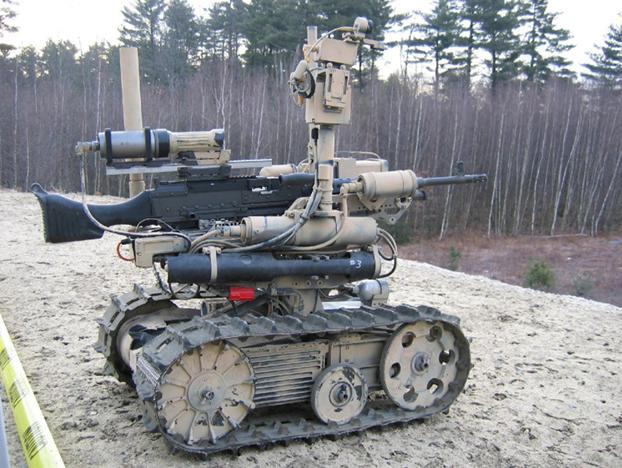 Рисунок 11. Армейский робот Talon.Армейские роботы Talon – это легкие устойчивые, прочные, маневренные, дистанционно управляемые или сами выбирающие себе дорогу машины, способные производить операции в нескольких километрах от оператора. Боевой робот Talon может действовать при любой погоде, днем и ночью, на любой местности. Роботы этой серии широко используются для разведки в недоступных для человека местах, включая подводные работы на глубине до 30 м. Гибкость архитектуры роботов Talon позволяет встраивать в них сенсоры, электронные устройства, навешивать системы вооружения.Технические характеристики боевого робота Talon SWORDS (Special Weapons Observation Reconnaissance Directaction System):- любая местность, любая погода и дорога, любое время года и суток;- передвижение по вязкому песку, грязи, снегу;- преодолевает заграждения из колючей проволоки;- легко управляемый, простой в эксплуатации, быстро адаптируется в незнакомых условиях;- вес около 90 кг (портативный, легко перевозится, прост в управлении);- скорость 8 км/час;- армия США использовала боевые роботы Talon, оборудованные пушкой M240, винтовкой M16, Barret 50 калибра, 40 мм гранатомет, противотанковые ракеты M202.В настоящее время командование армии США отказалось от боевого применения роботов Talon SWORDS по причине низкого уровня развития технологий управления этими боевыми роботами. По задумке они должны вести бой в непосредственном соприкосновении с противником, что требует от боевой машины быстрой реакции (обработка информации и принятие самостоятельного решения в сжатые сроки). Реакция оператора может отставать от требований быстро меняющейся боевой обстановки, увеличивая вероятность уничтожения робота. Боевые роботы Talon Swords оказались не в состоянии выполнять такие задачи из-за недоработок программного обеспечения. А из-за ошибок операторов и несовершенства программ управления имели место случаи, когда поведение роботов представляло угрозу жизни своим же солдатам. После отказа армии США от боевого применения роботов Talon Swords финансирование их разработки было прекращено, а компания Foster-Miller переориентировалась на создание нового боевого робота MAARS (Modular Advanced Armed Robotic System).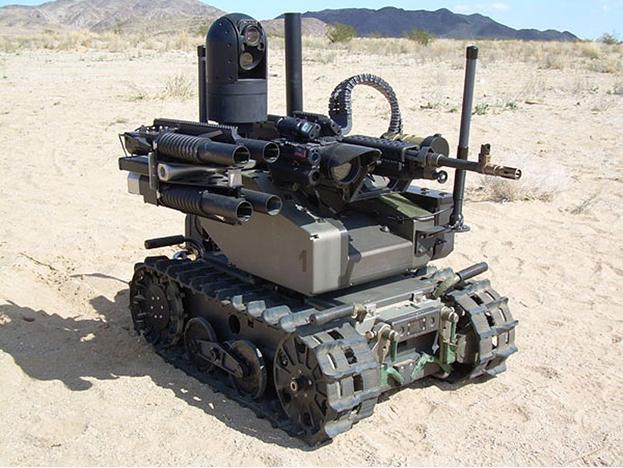 Рисунок 12. Боевой робот MAARS.В проекте MAARS используются новые средства управления и программного обеспечения, что даёт оператору возможность использовать робот в боевом и безопасном режиме. Чтобы устранить возможность случайной стрельбы по своим, механический гироскоп держит оружие боевого робота нацеленным в сторону от дружественных позиций и устраняет вероятность открытия огня по своим солдатам.Боевые роботы MAARS оборудованы передатчиком GPS, их можно отслеживать и управлять ими через беспилотные летательные системы. Спутниковые системы «Blue Force Trackers» по замыслу должны помочь избежать применение «дружественного огня» (стрельбы по своим). В качестве «защиты от дурака», когда боевой робот может выстрелить в свой блок управления, за которым стоит оператор, MAARS укомплектован дополнительной программной защитой.Роботы проекта MAARS могут использоваться и для других не связанных со стрельбой целей таких, как разминирование, исследование помещений, транспортировка раненых. Предусмотрено снятие гусениц и установка вместо них колес, что повышает эффективность применения боевых роботов в городских условиях. Текст полностью - 56 страниц.